от "21" мая 2021г                               № 10                                             п.КировскийОб утверждении муниципальной программы Кировского сельского муниципального образования Республики Калмыкия «Комплексное развитие сельских  территорий Кировского сельского муниципального образования Республики Калмыкия на 2022-2025 гг.»В соответствии с Федеральным законом от 06.10.2003 г № 131-ФЗ «Об общих принципах организации местного самоуправления в Российской Федерации», Постановлением Правительства РФ от 31 мая 2019 г. N 696
«Об утверждении государственной программы Российской Федерации «Комплексное развитие сельских территорий», генеральным планом Кировского СМО РК, утвержденным решением Собрания депутатов Кировского СМО РК № 77А от 25.03.2013 г., руководствуясь Уставом Кировского сельского муниципального образования Республики Калмыкия, Администрация Кировского сельского муниципального образования Республики Калмыкия ПОСТАНОВЛЯЕТ: 1.Утвердить муниципальную программу «Комплексное развитие сельских территорий Кировского сельского муниципального образования Республики Калмыкия на 2022-2025 годы», согласно приложению к постановлению.2. Контроль исполнения настоящего постановления оставляю за собой.3. Настоящее  постановление вступает в силу со дня его подписания и подлежит официальному опубликованию (обнародованию).Глава Кировского  сельскогомуниципального образования Республики Калмыкия   (ахлачи)                                       И.С. СтульневПриложение к постановлению администрации Кировского СМО РК от "21" мая 2021 г. № 10Паспорт муниципальной программы «Комплексное развитие сельских территорий Кировского сельского муниципального образования Республики Калмыкия на 2022-2025 гг.»1.Характеристика проблемы и обоснование необходимостипринятия Программы.Кировское сельское муниципальное образование расположено в центральной  части Сарпинского районного муниципального образования Республики  Калмыкия.В состав Кировского СМО входят два населенных пункта:            поселок Кировский, который является административным центром сельского муниципального образования и поселок Годжур. Численность населения муниципального образования на 01.01.2021 г. составила 933 чел., средний размер домохозяйств 3 чел. Плотность населения 2,8 чел./кв.км. От экономически активного населения (619 чел.) почти половина работающее население. Так же, как в районе, экономика СМО ориентирована на развитие сельскохозяйственной отрасли. Основная часть (67,0 %) работающего населения занята в сельском хозяйстве. Общая площадь СМО составляет 22,85 тыс. га в том числе 88,2% земель составляют сельхозугодия. Основными причинами исторически сложившейся неблагоприятной ситуации в комплексном развитии села являются остаточный принцип финансирования развития социальной и инженерной инфраструктуры в сельской местности, высокий уровень затратности комплексного развития сельских территорий в связи с мелкодисперсным характером сельского расселения. Сокращение и измельчение сельской поселенческой структуры приводит к запустению сельских территорий.Одной из причин неблагоприятной ситуации в комплексном развитии села является также крайне низкий уровень комфортности проживания в сельской местности. Уровень обустройства сельского жилищного фонда значительно ниже городского уровня:- низкий уровень комфортности проживания в сельской местности влияет на миграционные настроения сельского населения, особенно молодежи. Соответственно, сокращается источник расширенного воспроизводства трудового ресурсного потенциала сельских  территорий;- отсутствие уличного освещения отрицательно сказывается на общем облике поселка. Недостаток средств бюджета не позволяет в полной мере организовать и поддерживать уличное освещение в надлежащем состоянии, что может служить предпосылками для ухудшения общественной безопасности в населенном пункте;- отсутствие обустроенных зон отдыха, спортивных, детских и игровых площадок. На сегодняшний день места, выбранные для создания и обустройства зоны отдыха, спортивных и детских игровых площадок, являются зонами, где отсутствуют какие – либо места и зоны отдыха, спортивных и детских игровых площадок;- отсутствие на территории муниципального образования благоустроенных  пешеходных  коммуникаций (тротуаров, аллей, дорожек, тропинок), обеспечивающих пешеходные связи и передвижения, что создает неблагоприятные условия для передвижения всех групп жителей села, безопасного и удобного их передвижения, возможности беспрепятственно доступа к зданиям и сооружениям, расположенным на  территории села.- следующей проблемой, связанной в большей степени с демографической ситуацией, является отсутствие на территории населенного пункта благоустроенного Дома культуры, отвечающего современным нормам и требованиям. Традиционно Дома культуры являются центрами культурной жизни селян, источником приятных эмоций и хорошего настроения. Отсутствие материальной базы (здания Дома культуры) препятствует решению задач сохранения культурного наследия, обеспечения равного доступа населения к культурным ценностям, услугам учреждения культуры, развитию творческого потенциала населения поселка;С учетом объективных особенностей развития сельских территорий и имеющегося значительного разрыва в уровне и качестве жизни на селе по сравнению с городскими территориями, достижение прогресса в изменении сложившейся ситуации возможно только на условиях использования программно-целевого метода, в том числе постановки задач, определения путей их решения с привлечением средств государственной поддержки на федеральном уровне.Показателем результативности использования программно-целевого метода являются позитивные изменения в комплексном развитии сельских территорий в ходе реализации федеральных целевых программ, которые создали определенные предпосылки для укрепления производственного и инфраструктурного потенциала сельских территорий, способствовали повышению занятости и доходов сельского населения, решению вопросов улучшения их жилищных условий и социальной среды обитания.II. Основные цели и задачи ПрограммыПрограмма разработана в соответствии с Государственной программой Российской Федерации «Комплексное развитие сельских территорий», утвержденной Постановлением Правительства Российской Федерации от 31.05.2019 года № 696. В соответствии с муниципальной программой Сарпинского районного муниципального образования Республики Калмыкия «Развитие муниципального хозяйства на 2016 - 2023 годы», утвержденной постановлением администрации Сарпинского РМО РК от 24.08.2016 г. № 292-п.Целями Программы являются: повышение уровня и качества жизни сельского населения, замедление процессов депопуляции и стабилизация численности сельского населения,  создание благоприятных условий для выполнения селом его производственной и других общенациональных функций и задач территориального развитияДанная программа направлена на обеспечение комплексного развития сельских территорий Кировского сельского муниципального образования:- повышения уровня и качества жизни сельского населения путем создания комфортных условий жизнедеятельности в сельской местности; - активизации участия граждан, проживающих в сельской местности, в реализации общественно значимых проектов.Данное направление позволит активизировать участие сельского населения в реализации общественно значимых проектов, их объединений на цели местного развития.На сегодняшний день наблюдается достаточно невысокая активность сельского населения в разработке и реализации общественно-значимых проектов, направленных на благоустройство сельских территорий. Вместе с тем мобилизация собственных материальных, трудовых и финансовых ресурсов граждан, их объединений, общественных организаций, предпринимательского сообщества на цели местного развития могла бы существенно повлиять на создание комфортных условий для устойчивого развития сельских территорий, а также для формирования и развития в сельской местности институтов гражданского общества.Основными задачами в этом направлении являются:-повышение активности существующего созидательного общественного потенциала в муниципальном образовании;-выстраивание конструктивного диалога власти, бизнеса и общества и объединение усилий в продвижении общественно значимых проектов развития территории.Результатом работы должны стать реальные проекты по развитию поселений, предусматривающие мероприятия по благоустройству сельских территорий, способные изменить жизнь селян к лучшему.Таким образом, для устойчивого развития сельской экономики, преодоления негативных демографических и миграционных тенденций, улучшения комфортности проживания сельских жителей, а также повышения гражданской инициативы и ответственности сельского населения необходимо провести комплекс мероприятий, направленных на стимулирование гражданской инициативы развития социальной инфраструктуры.Без государственной поддержки в современных условиях сельские муниципальные образования не в состоянии эффективно участвовать 
в реализации комплекса взаимоувязанных мероприятий по устойчивому развитию сельских территорий и повышению качества жизни проживающего на этих территориях населения.Целевые индикаторы и показатели Программы приведены в приложении № 1.III.Перечень программных мероприятийПеречень мероприятий Программы сформирован в соответствии с основными направлениями государственной программы комплексного развития сельских территорий, с учетом анализа современного состояния и прогнозов развития, а также с учетом комплексного подхода к решению социально-экономических проблем развития сельских территорий на основе принципов проектного финансирования на основе документов территориального планирования. Перечень общественно значимых проектов, в рамках поддержки местных инициатив граждан, проживающих в сельской местности,  приведены в приложении № 2.IV. Механизм реализации и управления ПрограммойРеализация мероприятий Программы осуществляется исполнителями, определенными в соответствующих Приложениях по ее направлениям, и предусматривает взаимодействие с органами исполнительной власти, сельскохозяйственными и другими организациями, осуществляющими свою хозяйственную деятельность в сельской местности, общественными организациями и сельским населением. Ответственным исполнителем Программы является администрация Кировского сельского муниципального образования, которая в ходе реализации Программы:- обеспечивает координацию деятельности исполнителей, участвующих в реализации программных мероприятий;- разрабатывает в пределах своей компетенции нормативные правовые акты, необходимые для выполнения Программы.Механизм реализации Программы основан на принципах софинансирования из федерального, регионального, местного бюджетов и внебюджетных источников, в соотношениях, определяемых в соответствии с нормативно-правовыми актами Российской Федерации и Республики Калмыкия.                       V. Ресурсное обеспечение программыПри разработке стратегии финансового и ресурсного обеспечения Программы учитывались реальная ситуация в финансово-бюджетной сфере, высокая общеэкономическая, социально-демографическая, политическая значимость проблемы и реальная возможность ее решения при государственной, муниципальной поддержке и вовлечении в инвестиционную деятельность всех участников реализации Программы, включая сельское население.Финансирование Программы осуществляется за счет консолидации средств федерального, регионального, местного бюджетов и внебюджетных источников. Финансирование мероприятий Программы за счет средств федерального, регионального и местного бюджетов и внебюджетных источников осуществляется при согласовании выделения ассигнований на такие мероприятия за счет соответствующих источников. Суммы бюджетных ассигнований на реализацию мероприятий уточняются по необходимости.Ресурсное обеспечение и прогнозная оценка расходов федерального бюджета, республиканского бюджета, местного бюджета и внебюджетных источников на реализацию целей муниципальной программы указано в приложении №3.Предоставление средств федерального бюджета, на реализацию мероприятий настоящей программы осуществляется на основании соглашений, заключаемых исполнителями мероприятий программы с органами исполнительной власти субъекта Российской Федерации. Основные риски, связанные с реализацией программы, могут проявиться в связи с кризисными явлениями в экономике, сокращенным уровнем финансирования мероприятий, изменением федерального и регионального законодательства в областях, затрагивающих условия ее реализации.Перечисленные риски могут повлечь невыполнение отдельных мероприятий программы, что в конечном итоге отразится на выполнении показателей программы.Способом ограничения рисков будет являться мониторинг реализации программы, эффективное перераспределение финансовых ресурсов, привлеченных для ее реализации, своевременная корректировка программных мероприятий и показателей в зависимости от достигнутых результатов.VI. Ожидаемые результаты реализации  Реализация мероприятий Программы позволит повысить уровень комфортности проживания и уровень обеспеченности объектами социальной инфраструктуры на территории Кировского сельского муниципального образования Республики Калмыкия.Позволит объединить усилия всех заинтересованных лиц: представителей инициативной группы, индивидуальных предпринимателей, юридических лиц, специалистов администрации на выполнение данного проекта при их непосредственном участии, что делает данную Программу социально-значимой.Участие в реализации Программы позволит отработать использование механизмов государственно-частного партнерства, привлечение средств внебюджетных источников для финансирования мероприятий Программы, включая средства населения и организаций в масштабах Кировского сельского муниципального образования. Жители населенных пунктов Кировского сельского муниципального образования почувствуют себя участниками в преобразовании своей малой Родины, у них возникнет желание своими делами и поступками нести ответственность  за ее будущее.Приложение № 3к муниципальной программеРесурсное обеспечение и прогнозная (справочная) оценка расходов федерального бюджета местного бюджета и внебюджетных источников на реализацию целей муниципальной программы ПОСТАНОВЛЕНИЕАДМИНИСТРАЦИИКИРОВСКОГО СЕЛЬСКОГОМУНИЦИПАЛЬНОГО ОБРАЗОВАНИЯ РЕСПУБЛИКИ КАЛМЫКИЯ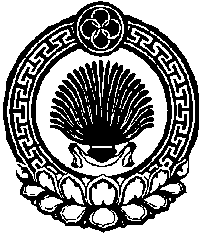 ХАЛЬМГ ТАҢҺЧИНКИРОВСК СЕЛӘНӘМУНИЦИПАЛЬН БҮРДӘЦИНАДМИНИСТРАЦИН ТОЛhАЧИНТОГТАВРНаименование программыКомплексное развитие сельских территорий Кировского сельского муниципального образования Республики Калмыкия на 2022-2025 гг.Ответственный исполнитель  подпрограммыАдминистрация Кировского сельского муниципального образования Республики КалмыкияЦель программыКомплексное обустройство населенных пунктов объектами инфраструктуры, создание комфортных условий жизни в сельской местности, создание условий для культурного отдыха населения путем проведения культурно-досуговых массовых мероприятий; активизация участия граждан в реализации инициативных проектов, направленных на решение приоритетных задач развития  Кировского  СМО РК.Задачи программы- сохранение доли сельского населения района в общей численности населения Республики Калмыкия;- повышение доли общей площади благоустроенных детских и спортивных площадок;- обеспечение населения оборудованными местами отдыха и досуга с детьми;- организация пешеходных коммуникаций;-обеспечение создания комфортных условий жизнедеятельности в сельской местности за счет развития социальной инфраструктуры на сельских территориях;- создание современного облика сельских территорийВажнейшие целевые индикаторы и показателиРеализация  проектов   по  развитию  сельских  территорий, в том числе:-создание и обустройство зон отдыха, спортивных и детских  игровых площадок, площадок  для  занятия   адаптивной  физической  культурой  и адаптивным спортом  для  лиц  с  ограниченными   возможностями здоровья;  -организация  пешеходных  коммуникаций в том числе  тротуаров, аллей, дорожек, тропинок; -увеличение количества отремонтированных зданий и помещений учреждений культуры и дополнительного образования детей.Этапы и сроки реализации программыСрок реализации 2022 – 2025 годы. Этапы реализации программы не выделяются.Объемы бюджетных ассигнований подпрограммыОбщий объем  финансирования муниципальной программы, 11300,0 тыс.руб., в том числе:                                                           федеральный бюджет    –  445,9  тыс.руб.;                                                                                                                                                                   республиканский бюджет       –  9,1  тыс.руб.;    местный бюджет               -   45,0  тыс.руб.;внебюджетные источники -  150,0  тыс.руб.дополнительные  источники финансирования - 10650,0 тыс.руб.Ожидаемые результаты реализации подпрограммыПовышение общественной значимости развития сельских территорий в общенациональных интересах и привлекательности  сельской  местности для  комфортного проживания; активизация  участия граждан, проживающих в сельской местности в реализации общественно значимых проектах; повышение доли общей площади благоустроенных жилых помещений (водопроводом, отоплением, газом) в сельских населённых пунктах СМО; повышение доли общей площади благоустроенных детских и спортивных площадок; совершенствование эстетического состояния территории поселения, создание максимально комфортных и безопасных условий для отдыха, развития и оздоровления различных слоев населения Приложение № 1к муниципальной программеСведения о показателях (индикаторах) муниципальной программыПриложение № 2к муниципальной программеПеречень  основных мероприятий муниципальной программыПриложение № 1к муниципальной программеСведения о показателях (индикаторах) муниципальной программыПриложение № 2к муниципальной программеПеречень  основных мероприятий муниципальной программыПриложение № 1к муниципальной программеСведения о показателях (индикаторах) муниципальной программыПриложение № 2к муниципальной программеПеречень  основных мероприятий муниципальной программыПриложение № 1к муниципальной программеСведения о показателях (индикаторах) муниципальной программыПриложение № 2к муниципальной программеПеречень  основных мероприятий муниципальной программыПриложение № 1к муниципальной программеСведения о показателях (индикаторах) муниципальной программыПриложение № 2к муниципальной программеПеречень  основных мероприятий муниципальной программыПриложение № 1к муниципальной программеСведения о показателях (индикаторах) муниципальной программыПриложение № 2к муниципальной программеПеречень  основных мероприятий муниципальной программы№ п/пНомер и наименование основного мероприятияОтветственный исполнитель/ соисполнитель/участникСрокСрокОжидаемый непосредственный результат (краткое описание)№ п/пНомер и наименование основного мероприятияОтветственный исполнитель/ соисполнитель/участникначало реализацииокончание реализацииОжидаемый непосредственный результат (краткое описание)1234561.Создание  и обустройство зон отдыха спортивных  и детских игровых площадок, площадок для занятия  адаптивной физической культурой  и адаптивным спортом  для лиц с ограниченными возможностями здоровья, в том числе:Администрация Кировского СМО РК20222023 Создание  детской  спортивно-игровой  площадки  обеспечит  активную занятость детей дошкольного и школьного возраста. Современная обустроенная площадка поможет  родителям лучше контролировать своих детей, где бы родители могли общаться с детьми и между собой, на свежем воздухе, а дети при этом играть на детской площадке со своими сверстниками.Ожидаемые  результаты - повышение общего благоустройства территории;повышение заинтересованности жителей в общественной жизни, проявлении активности;формирование здорового образа жизни у подрастающего поколения, привлечение большего количества жителей к занятию спортом и ведению здорового образа жизни.1.Создание  и обустройство зон отдыха спортивных  и детских игровых площадок, площадок для занятия  адаптивной физической культурой  и адаптивным спортом  для лиц с ограниченными возможностями здоровья, в том числе:Администрация Кировского СМО РК20222022 Создание  детской  спортивно-игровой  площадки  обеспечит  активную занятость детей дошкольного и школьного возраста. Современная обустроенная площадка поможет  родителям лучше контролировать своих детей, где бы родители могли общаться с детьми и между собой, на свежем воздухе, а дети при этом играть на детской площадке со своими сверстниками.Ожидаемые  результаты - повышение общего благоустройства территории;повышение заинтересованности жителей в общественной жизни, проявлении активности;формирование здорового образа жизни у подрастающего поколения, привлечение большего количества жителей к занятию спортом и ведению здорового образа жизни.1.1.Создание  детской спортивно-игровой площадки в поселке Кировский   Сарпинского района Республики КалмыкияАдминистрация Кировского СМО РК20222022 Создание  детской  спортивно-игровой  площадки  обеспечит  активную занятость детей дошкольного и школьного возраста. Современная обустроенная площадка поможет  родителям лучше контролировать своих детей, где бы родители могли общаться с детьми и между собой, на свежем воздухе, а дети при этом играть на детской площадке со своими сверстниками.Ожидаемые  результаты - повышение общего благоустройства территории;повышение заинтересованности жителей в общественной жизни, проявлении активности;формирование здорового образа жизни у подрастающего поколения, привлечение большего количества жителей к занятию спортом и ведению здорового образа жизни.1.2.Создание  детской спортивно-игровой площадки в поселке Годжур   Сарпинского района Республики КалмыкияАдминистрация Кировского СМО РК20222022 Создание  детской  спортивно-игровой  площадки  обеспечит  активную занятость детей дошкольного и школьного возраста. Современная обустроенная площадка поможет  родителям лучше контролировать своих детей, где бы родители могли общаться с детьми и между собой, на свежем воздухе, а дети при этом играть на детской площадке со своими сверстниками.Ожидаемые  результаты - повышение общего благоустройства территории;повышение заинтересованности жителей в общественной жизни, проявлении активности;формирование здорового образа жизни у подрастающего поколения, привлечение большего количества жителей к занятию спортом и ведению здорового образа жизни.1.2.Создание  детской спортивно-игровой площадки в поселке Годжур   Сарпинского района Республики КалмыкияАдминистрация Кировского СМО РК20232023 Создание  детской  спортивно-игровой  площадки  обеспечит  активную занятость детей дошкольного и школьного возраста. Современная обустроенная площадка поможет  родителям лучше контролировать своих детей, где бы родители могли общаться с детьми и между собой, на свежем воздухе, а дети при этом играть на детской площадке со своими сверстниками.Ожидаемые  результаты - повышение общего благоустройства территории;повышение заинтересованности жителей в общественной жизни, проявлении активности;формирование здорового образа жизни у подрастающего поколения, привлечение большего количества жителей к занятию спортом и ведению здорового образа жизни.2Реконструкция (модернизация) дома культурыАдминистрация  Кировского  СМО РК20242025  Значительно улучшится организация содержательного досуга, создание условий для полноценного отдыха, занятости детей, подростков, молодежи.Работа учреждений культуры будет направлена, прежде всего, на повышение уровня культурного досуга сельского населения, сохранение национальных традиций, укрепления  материально-технической базы учреждения культуры  села. Улучшится   обеспечение учреждений высококачественным звуко- и светотехническим оборудованием, музыкальными инструментами  и другими техническими средствами2.1.Реконструкция Дома  культуры п.КировскийАдминистрация  Кировского  СМО РК20242025  Значительно улучшится организация содержательного досуга, создание условий для полноценного отдыха, занятости детей, подростков, молодежи.Работа учреждений культуры будет направлена, прежде всего, на повышение уровня культурного досуга сельского населения, сохранение национальных традиций, укрепления  материально-технической базы учреждения культуры  села. Улучшится   обеспечение учреждений высококачественным звуко- и светотехническим оборудованием, музыкальными инструментами  и другими техническими средствамиСтатусНаименование муниципальной программы, подпрограммы муниципальной программы,  основного мероприятияОтветственный исполнитель, соисполнители,участники муниципальной программы, подпрограмм, основного мероприятия   Код бюджетной классификации    Код бюджетной классификации    Код бюджетной классификации    Код бюджетной классификации Оценка расходов (тыс. руб.), годыОценка расходов (тыс. руб.), годыОценка расходов (тыс. руб.), годыОценка расходов (тыс. руб.), годыОценка расходов (тыс. руб.), годыСтатусНаименование муниципальной программы, подпрограммы муниципальной программы,  основного мероприятияОтветственный исполнитель, соисполнители,участники муниципальной программы, подпрограмм, основного мероприятияГРБСРзПрЦСРГруппа BPВсего, в том числе  по годам реализации программы:2022 г2023 г2024 г2025 г2349101010Комплексное развитие сельских территорий Кировского  сельского муниципального образования республики Калмыкия на 2022-2025 гг.Ответственный исполнитель, всего, в том числе:11300,0650,010000,0Муниципальная программаКомплексное развитие сельских территорий Кировского  сельского муниципального образования республики Калмыкия на 2022-2025 гг.Федеральный бюджет 445,9445,9Комплексное развитие сельских территорий Кировского  сельского муниципального образования республики Калмыкия на 2022-2025 гг.Республиканский бюджет 9,19,1Комплексное развитие сельских территорий Кировского  сельского муниципального образования республики Калмыкия на 2022-2025 гг.Местный бюджет45,045,0Комплексное развитие сельских территорий Кировского  сельского муниципального образования республики Калмыкия на 2022-2025 гг.внебюджетные источники150,0150,0Комплексное развитие сельских территорий Кировского  сельского муниципального образования республики Калмыкия на 2022-2025 гг.дополнительные источники финансирования10650,0650,010000,0НаправлениеСоздание  и обустройство зон отдыха, спортивных  и детских игровых площадок, площадок для занятия  адаптивной физической культурой  и адаптивным спортом  для лиц с ограниченными возможностями здоровья, в том числе:Основное мероприятие 1.1.  Создание  детской  спортивно-игровой площадки в п.Кировский  Сарпинского района Ответственный исполнитель, всего, в том числе:650,0Основное мероприятие 1.1.  Создание  детской  спортивно-игровой площадки в п.Кировский  Сарпинского района Федеральный бюджет 445,9Основное мероприятие 1.1.  Создание  детской  спортивно-игровой площадки в п.Кировский  Сарпинского района Республиканский бюджет 9,1Основное мероприятие 1.1.  Создание  детской  спортивно-игровой площадки в п.Кировский  Сарпинского района Местный бюджет45,0Основное мероприятие 1.1.  Создание  детской  спортивно-игровой площадки в п.Кировский  Сарпинского района внебюджетные источники150,0Основное мероприятие 1.1.  Создание  детской  спортивно-игровой площадки в п.Кировский  Сарпинского района дополнительные источники финансированияОсновное мероприятие 1.2.Создание  детской спортивно-игровой площадки в поселке Годжур   Сарпинского района Республики КалмыкияОтветственный исполнитель, всего, в том числе:Основное мероприятие 1.2.Создание  детской спортивно-игровой площадки в поселке Годжур   Сарпинского района Республики КалмыкияФедеральный бюджет Основное мероприятие 1.2.Создание  детской спортивно-игровой площадки в поселке Годжур   Сарпинского района Республики КалмыкияРеспубликанский бюджет Основное мероприятие 1.2.Создание  детской спортивно-игровой площадки в поселке Годжур   Сарпинского района Республики КалмыкияМестный бюджетОсновное мероприятие 1.2.Создание  детской спортивно-игровой площадки в поселке Годжур   Сарпинского района Республики Калмыкиявнебюджетные источникиОсновное мероприятие 1.2.Создание  детской спортивно-игровой площадки в поселке Годжур   Сарпинского района Республики Калмыкиядополнительные источники финансирования650,0НаправлениеРеконструкция (модернизация) дома культуры:Основное мероприятие 2.1.Реконструкция  Дома  культуры  п.КировскийОтветственный исполнитель, всего, в том числе:10000,00Реконструкция  Дома  культуры  п.КировскийФедеральный бюджет Реконструкция  Дома  культуры  п.КировскийРеспубликанский бюджет Реконструкция  Дома  культуры  п.КировскийМестный бюджетРеконструкция  Дома  культуры  п.Кировскийвнебюджетные источникиРеконструкция  Дома  культуры  п.КировскийДополнительные источники   финансирования 10000,00